АДМИНИСТРАЦИЯ  СЕЛЬСКОГО  ПОСЕЛЕНИЯ  ДЕМШИНСКИЙ СЕЛЬСОВЕТДобринского муниципального района   Липецкой  области ПОСТАНОВЛЕНИЕ01.02.2012г.                                   с. Демшинка                                          № 7« О выполнении Правил охраны линий и сооружений связи Российской федерации »      Руководствуясь  Постановлением Правительства РФ № 578 от 9 июня 1995 «Об утверждении Правил охраны линий и сооружений связи Российской Федерации», в которых определены особенности всех видов работ в пределах охранных зон линий связи, в целях предупреждения повреждения указанных линий связи, администрация сельского поселения Демшинский сельсоветПОСТАНОВЛЯЕТ:1.  Запретить юридическим и физическим лицам производить всякого рода действия вблизи и в охранной зоне кабельных линий связи без письменного согласования с Липецким филиалом ОАО «Ростелеком» ЛТЦ-006. Согласование работ и вызов представителя    ЛТЦ-006 к месту работ производится по адресу: 399370 г. Усмань улЛенина 188 ЛУ Усмань тел.847472230822.  Установить, что выделение земельных участков в пределах охранных зон кабельных линий связи производится только при наличии письменного согласования с Липецким ЛУ ЛТЦ-006 с обязательным указанием участков с особым режимом использования и с обеспечением беспрепятственного доступа аварийных бригад, для ведения аварийных работ круглосуточно.3. Правила охраны линий и сооружений связи Российской Федерации являются обязательными для всех физических и юридических лиц независимо от их местонахождения, ведомственной принадлежности и форм собственности. Виновные в нарушении  Правил охраны линий и сооружений связи Российской Федерации привлекаются к материальной ответственности: возмещают материальный ущерб за восстановительные работы и простой связи, административной ответственности, если нарушение Правил охраны линий и сооружений связи Российской Федерации  не вызвало простой связи, влечет наложение штрафа в размере от 20 до 60 минимальных размеров оплаты труда, а если вызвало  простой связи - от 30 до 70 минимальных размеров оплаты труда.4. Настоящее постановление  вступает в силу  со дня его официального обнародования.5. Контроль за исполнением настоящего постановления оставляю за собой.Глава  администрациисельского поселенияДемшинский сельсовет                                    Двуреченских А.И.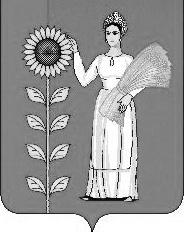 